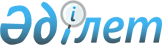 О предоставлении социальной помощи на приобретение топлива специалистам государственных организаций, проживающим и работающим в сельских населенных пунктах Мугалжарского района
					
			Утративший силу
			
			
		
					Решение маслихата Мугалжарского района Актюбинской области от 25 декабря 2013 года № 131. Зарегистрировано Департаментом юстиции Актюбинской области 13 января 2014 года № 3732. Утратило силу решением маслихата Мугалжарского района Актюбинской области от 4 августа 2016 года № 35      Сноска. Утратило силу решением маслихата Мугалжарского района Актюбинской области от 4.08.2016 № 35 (вводится в действие по истечении десяти календарных дней после дня его первого официального опубликования).

      В соответствии со статьей 6 Закона Республики Казахстан от 23 января 2001 года № 148 "О местном государственном управлении и самоуправлении в Республике Казахстан", Законом Республики Казахстан от 8 июля 2005 года № 66 "О государственном регулировании развития агропромышленного комплекса и сельских территорий", Мугалжарский районный маслихат РЕШИЛ:

      1. Предоставить ежегодно социальную помощь на приобретение топлива специалистам государственных организаций здравоохранения, социального обеспечения, образования, культуры, спорта и ветеринарии, проживающим и работающим в сельских населенных пунктах Мугалжарского района в размере 5 (пяти) месячных расчетных показателей за счет бюджетных средств.

      2. Настоящее решение вводится в действие по истечении десяти календарных дней после его первого официального опубликования.


					© 2012. РГП на ПХВ «Институт законодательства и правовой информации Республики Казахстан» Министерства юстиции Республики Казахстан
				
      Председатель сессии

Секретарь районного

      районного маслихата

маслихата

      Г.Жумабаева

С.Салыкбаев
